MATHEMATICSPAGEMAKER10HyperbolaQ1. t is parameter, then x = a y = b represent(a) Ellipse(b) Circle(c) Pair or straight line(d) HyperbolaL1Difficulty1Qtag MathematicsQcreator Pagemaker10Q2. If p is a point on the hyperbola 16x2 – 9y2 = 144 whose foci are S1 and S2 then PS1 – PS2 is(a) 4(b) 6 (c) 8(d) 12L1Difficulty1Qtag MathematicsQcreator Pagemaker10Q3. The eccentricity of the Hyperbola passing through the points (3, 0), (3, 2) will be(a) (b) (c) (d) L1Difficulty1Qtag MathematicsQcreator Pagemaker10Q4. The one which does not represent a hyperbola is(a) x' y = 1(b) x2 – y2 = 5 (c) (x – 1) (y – 3) = 3(d) x2 – y2 = 6L1Difficulty1Qtag MathematicsQcreator Pagemaker10Q5. The value of m for which y = mn + 6 is a tangent to the Hyperbola  is(a) (b) (c) (d) L1Difficulty1Qtag MathematicsQcreator Pagemaker10Q6. The point of contact of the line y = x – 1 with 3x2 – 4y2 = 12 is(a) (4, 3)(b) (3, 4) (c) (4, –3)(d) noneL1Difficulty1Qtag MathematicsQcreator Pagemaker10Q7. If the straight line x Cos + y Sin = p be a tangent to the Hyperbola , then(a) a2Cos2 + b2Sin = p2(b) a2Cos2 – b2Sin2 = p2(c) a2Sin2 + b2Cos2 = p2(d) a2Sin2 – b2Cos2L1Difficulty1Qtag MathematicsQcreator Pagemaker10Q8. If the tangent on the point (2 sec , 3 tan ) on the hyperbola  is parallel to 3x – y + 4 = 0 then value of  is(a) 45°(b) (c) 30°(d) L1Difficulty1Qtag MathematicsQcreator Pagemaker10Q9. The straight line x + y = p will touch the hyperbola 4x2 – 9y2 = 36 if(a) p2 = 2	(b) p2 = 5 (c) 5p2 = 2(d) 2p2 = 5L1Difficulty1Qtag MathematicsQcreator Pagemaker10Q10. Let p(6, 3) be a point on the hyperbola . If the normal at the point p intersect the x-axis at (9, 0) then the eccentricity of the hyperbola is(a) (b) (c) (d) L1Difficulty1Qtag MathematicsQcreator Pagemaker10SolutionsS1. Ans. (d)Sol.xt = at2 + a, yt = bt2 – b =  Hyperbola.S2. Ans. (b)Sol.PS1 – PS2 = 2 × 3 = 6S3. Ans. (b)Sol., e = S4. Ans. (d)Sol.Hyperbola  0 andh2> ab Here S5. Ans. (a)Sol.y = mx + cc2 = a2m2 – b2b = a2 = 100, b2 = 493b = 100m2 – 49m = S6. Ans. (a)Sol.3x2 – 4 (x –1)2 = 12x = 4y = 3(4, 3)S7. Ans. (b)Sol.x Cos + y Sin = py = – Cot + p Cosecp2 Cosec2 = a2Cot2 – b2a2Cot2 – b2Sin = p2S8. Ans. (c)Sol.Differentiation of x –2 sec  = 2 sec  tan Differentiation, y = 3 tan  w.r.t.  we get = 3 sec2 Gradient of tangent  =  Cosectangent is parallel to 3x – y + 4 = 0m = 3 Cosec = 3Cosec = 2 = 30°S9. Ans. (d)Sol.y = mn + c touch Hyperbolac2 = a2m2 – b2m = –1, c = , a2 = p, b2 = 42p2 = 5S10. Ans. (b)Sol.Equation of normal is(y – 3) =  (x – 6)e = LEVEL-IIQ1. Locus of the point of intersection of straight lines  and  is(a) An ellipse(b) A circle(c) A hyperbola(d) A parabolaL3Difficulty3Qtag MathematicsQcreator Pagemaker10Q2. The locus of a point which moves such that the difference of its distance from two fixed points is always a constant is(a) A straight line(b) A circle(c) An ellipse(d) A hyperbolaL3Difficulty3Qtag MathematicsQcreator Pagemaker10Q3. A hyperbola, having the transverse axis of length , is confocal with the ellipse  Then its equation is(a) (b) (c) (d) L3Difficulty3Qtag MathematicsQcreator Pagemaker10Q4. The distance between the foci of a hyperbola is double the distance between its vertices and the length of its conjugate axis is 6. The equation of the hyperbola referred to its axes as axes of co-ordinates is(a) (b) (c) (d) L3Difficulty3Qtag MathematicsQcreator Pagemaker10Q5. The equation  represents(a) Parabola(b) Ellipse(c) Hyperbola(d) None of theseL3Difficulty3Qtag MathematicsQcreator Pagemaker10Q6. The equation of the hyperbola whose directrix is  focus  and eccentricity  will be(a) (b) (c) (d) None of theseL3Difficulty3Qtag MathematicsQcreator Pagemaker10Q7. The vertices of a hyperbola are at (0, 0) and (10, 0) and one of its foci is at (18, 0). The equation of the hyperbola is(a) (b) (c) (d) L3Difficulty3Qtag MathematicsQcreator Pagemaker10Q8. The equation to the hyperbola having its eccentricity 2 and the distance between its foci is 8(a) (b) (c) (d) L3Difficulty3Qtag MathematicsQcreator Pagemaker10Q9. The equation of the directrices of the conic  are(a) (b) (c) (d) L3Difficulty3Qtag MathematicsQcreator Pagemaker10Q10. The locus of a point  moving under the condition that the line  is a tangent to the hyperbola  is(a) A parabola(b) A hyperbola(c) An ellipse(d) A circleL3Difficulty3Qtag MathematicsQcreator Pagemaker10SolutionsS1. Ans. (c)Sol.	…..(i)	…..(ii)Multiplying equation (i) and (ii),  which is the equation of hyperbola.S2. Ans. (d)Sol.It is obvious.S3. Ans. (a)Sol.Given,  an ellipseIt’s focus will be Since, hyperbola is confocal to given ellipse, therefore but  givenNow Hence, required equation will be,S4. Ans. (c)Sol.According to given conditions,  or and  Hence, Therefore, equation is S5. Ans. (c)Sol.Here coefficient of  is  and tht of  is  a hyperbola.S6. Ans. (a)Sol.S7. Ans. (b)Sol. or and centre of hyperbola  (5, 0)S8. Ans. (b)Sol.Distance between foci = 8 also Equation of hyperbola is S9. Ans(.c)Sol.Equation of directrices of  are Here Hence, S10. Ans. (b)Sol.If  is tangent to the hyperbola then  Here  Hence locus of  is which is a hyperbola.LEVEL-IIIQ1. The equation of the normal to the hyperbola  at the point  is(a) (b) (c) (d) L5Difficulty5Qtag MathematicsQcreator Pagemaker10Q2. Consider a branch of the hyperbola  with vertex at the point  Let  be one of the end points of its latus rectum. If  is the focus of the hyperbola nearest to the point  then the area of the triangle  is(a) (b) (c) (d) L5Difficulty5Qtag MathematicsQcreator Pagemaker10Q3. What will be equation of that chord of hyperbola , whose mid point is (a) (b) (c) (d) L5Difficulty5Qtag MathematicsQcreator Pagemaker10Q4. The value of  for which the line  is a normal to the conic  is(a) (b) (c) (d) 1L5Difficulty5Qtag MathematicsQcreator Pagemaker10Q5. The equation of the director circle of the hyperbola  is(a) (b) (c) (d) L5Difficulty5Qtag MathematicsQcreator Pagemaker10Q6. The eccentricity of the conjugate hyperbola of the hyperbola  is(a) 2(b) 2/(c) 4(d) 4/3L5Difficulty5Qtag MathematicsQcreator Pagemaker10Q7. If  and  are eccentricities of hyperbola and its conjugate respectively, then(a) (b) (c) (d) L5Difficulty5Qtag MathematicsQcreator Pagemaker10Q8. The product of the lengths of perpendiculars drawn from any point on the hyperbola  to its asymptotes is(a) 1/2(b) 2/3(c) 3/2(d) 2L5Difficulty5Qtag MathematicsQcreator Pagemaker10Q9. The equation of a hyperbola, whose foci are (5, 0) and (–5, 0) and the length of whose conjugate axis is 8, is(a) (b) (c) (d) L5Difficulty5Qtag MathematicsQcreator Pagemaker10Q10. The equation of the hyperbola whose foci are the foci of the ellipse  and the eccentricity is 2, is(a) (b) (c) (d) L5Difficulty5Qtag MathematicsQcreator Pagemaker10SolutionsS1. Ans. (d)Sol.Applying the formula, the required normal isTrick : This is the only equation among the given options at which the point  is located.S2. Ans. (b)Sol.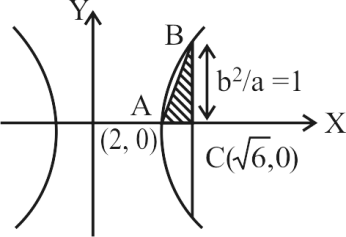 Let  and Area of S3. Ans. (b)Sol.According to question, Equation of required chord is 	….(i)Here, and  where So from (i), required chord is or S4. Ans. (b)Sol.We know that the equation of the normal of the conic  at point  is or Comparing above equation with equation  and taking we get, and Aliter :So, answer is (b).S5. Ans. (a)Sol. Equation of the director circle of the hyperbola S6. Ans. (a)Sol.Eccentricity of is Eccentricity of conjugate hyperbola, Write the given equation in standard form,S7. Ans. (a)Sol.Let hyperbola is 	…(i)Then its conjugate will be, 	…(ii)If  is eccentricity of hyperbola (i), then or 	…(iii)Similarly if  is eccentricity of conjugate (ii), then or 	…(iv)Adding (iii) and (iv), S8. Ans. (b)Sol.Given equation is 	…(i)Product of length of perpendiculars drawn from any point on the hyperbola (i) to the asymptotes is  .S9. Ans. (b)Sol.Hence the hyperbola is S10. Ans. (b)Sol.Here for given ellipse Therefore, focus is Given eccentricity of hyperbola = 2 and Hence hyperbola is 